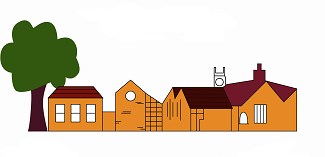 Irchester Community Primary SchoolClass Teacher Person Specification MPGSeptember 2022QualificationsDfE recognised qualification with QTSFirst Degree or equivalentEvidence of commitment to professional developmentExperienceExperience of teaching (or teaching practice) in the primary phaseEvidence of commitment to developing the whole child and unlocking their potentialKnowledge and UnderstandingA clear understanding of how children learn and the strategies for raising pupil attainmentExcellent behaviour management High expectations of pupil achievement with the ability to foster and maintain high standards of workAbility to use assessment for learning strategies in lessons to provide feedback and challenge High standard of marking which encourages children to make improvements to their workAn understanding of the need for confidentiality and awareness of safeguarding mattersA sound understanding of inclusion and meeting the needs of the most and least ableThe ability to use and apply ICT to teaching and learningHigh standard of oral and written skillsPersonal Skills and AttributesA genuine interest and passion for learning and teachingA reflective practitioner and commitment to professional developmentEnergy, enthusiasm and self-motivationDiligence, dedication and determination to succeedA good listener and clear communicatorThe ability to be flexible, adaptable and to take on challengesAn understanding of how to work effectively as a member of a teamTo be able to develop positive working relationships with colleagues and withparents and carersWillingness to take on additional responsibility and contribute to wider school communityClear organisational skills Excellent role model for our school values